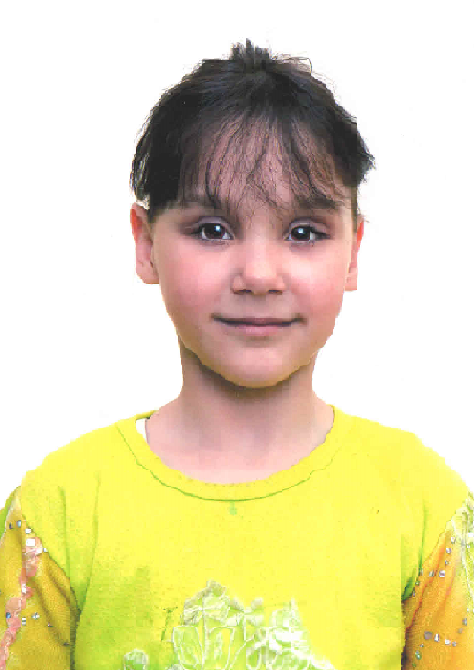 СВЕТА К.Родилась: в августе 2006Статус: оставшаяся без попечения родителейНаличие братьев и сестер: брат-12 лет и сестра (Милана К.) 6 мес.Возможная форма устройства: опека,                                                                                                                                                                                                                                                                                                                                                                                               приемная семья 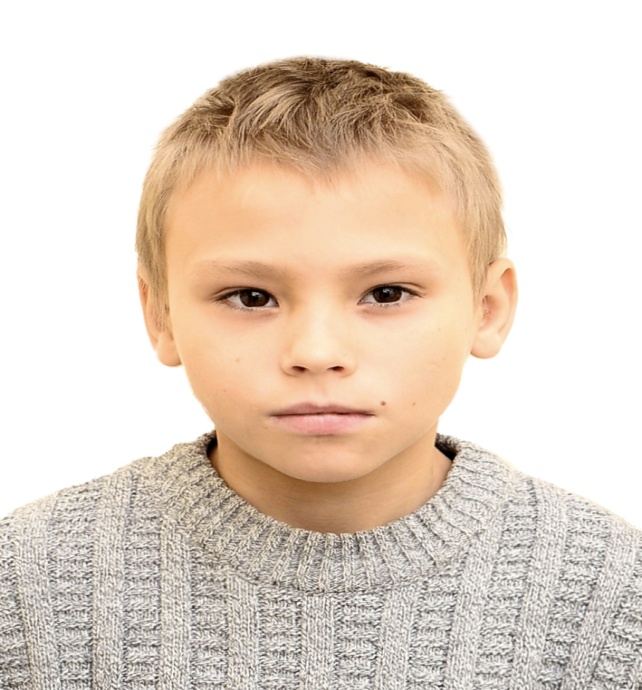 МАКСИМ   Х.Родился:  в сентябре 2004 годаСтатус: оставшийся без попечения родителей                                              Наличие братьев и сестер:имеется  брат 8 лет и сестры - 3 и 2 летВозможная форма устройства: опека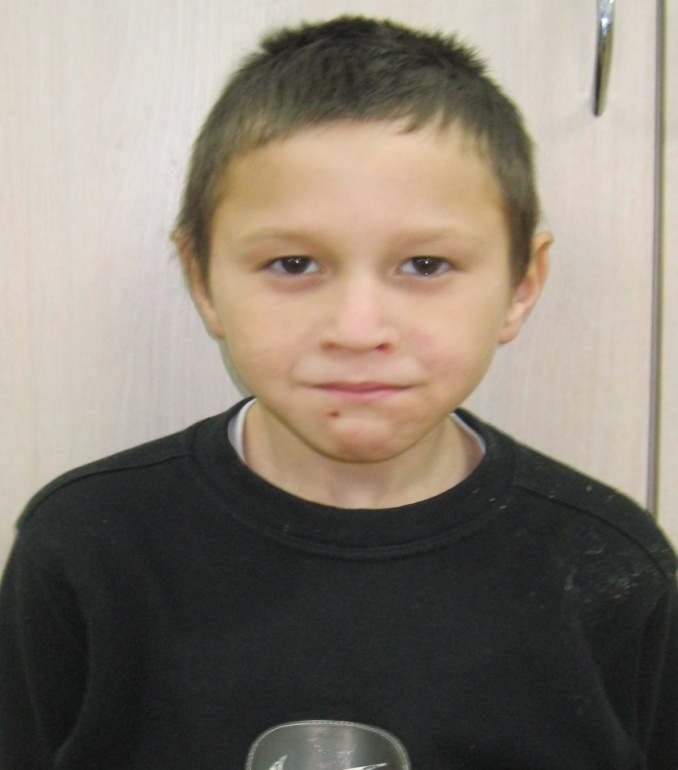 КИРИЛЛ   Х.Родился:  в октябре 2007 годаСтатус: оставшийся без попечения родителей                                              Наличие братьев и сестер: имеется  брат 11 лет и сестры - 3 и 2 летВозможная форма устройства: опека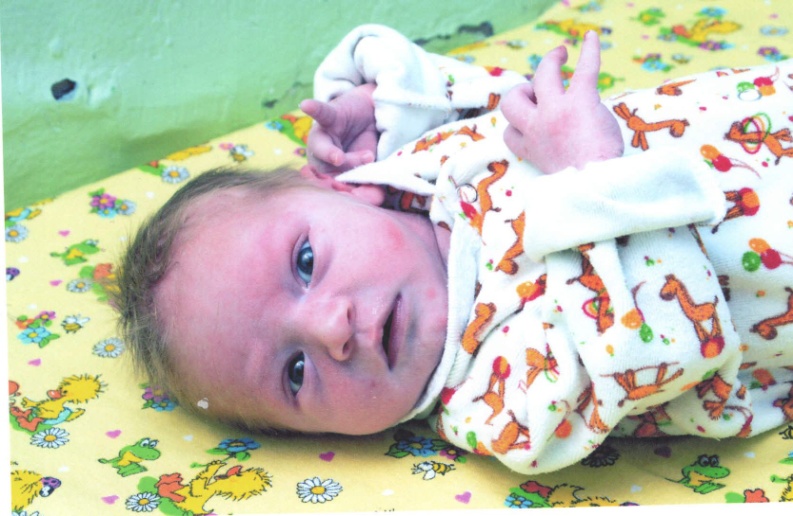 МАКСИМ Б.Родился:  в январь 2017 годаСтатус: оставшийся без попечения родителей                                              Наличие братьев и сестер: имеется  брат  4 года и сестра -  2 года (оба находятся под опекой)Возможная форма устройства: опека